УКРАЇНА     ЧЕРНІГІВСЬКА МІСЬКА РАДА     ВИКОНАВЧИЙ КОМІТЕТ  Р І Ш Е Н Н Я04 серпня 2016 року	                   м.Чернігів	                               №337Про внесення змін до рішення виконавчого комітету Чернігівської міської ради від 28 січня 2015 року №16	З метою організації раціонального харчування дітей в загальноосвітніх і дошкільних навчальних закладах міста, на виконання законів України “Про охорону дитинства”, “Про дошкільну освіту”, “Про загальну середню освіту”, постанов Кабінету Міністрів України від 19 червня 2002 року № 856 “Про організацію харчування окремих категорій учнів у загальноосвітніх навчальних закладах”, від 26 серпня 2002 року № 1243 “Про невідкладні питання діяльності дошкільних та інтернатних навчальних закладів”, від 2 лютого 2011 року № 116 “Про затвердження Порядку надання послуг з харчування дітей у дошкільних, учнів у загальноосвітніх та професійно-технічних навчальних закладах, операції з надання яких звільняються від обкладення податком на додану вартість”, відповідно до Порядку встановлення плати для батьків за перебування дітей у державних і комунальних дошкільних та інтернатних навчальних закладах, затвердженого наказом Міністерства освіти і науки України від 21 листопада 2002 року № 667 та керуючись підпунктом 1 пункту “а” статті 32 Закону України “Про місцеве самоврядування в Україні”, виконавчий комітет міської ради вирішив:	1. Внести зміни до рішення виконавчого комітету Чернігівської міської ради від 28 січня 2015 року №16 «Про організацію харчування дітей в загальноосвітніх та дошкільних навчальних закладах міста» і викласти          п. п. 2.2, 2.3., 2.4. п. 2. в наступній редакції: “2. З 1 вересня 2016 року встановити вартість харчування:… 	2.2. Для дітей, що виховуються в дошкільних навчальних закладах: в групах раннього віку - до 15 грн. 00 коп. на день, у дошкільних групах до -  16 грн. 00 коп. на день, а в групах з цілодобовим перебуванням - до 19 грн. 75 коп. на день. Для дітей в дошкільних групах комунального закладу «Чернігівський навчально-реабілітаційний центр №1» Чернігівської міської ради Чернігівської області до 16 грн. 00 коп., для вихованців комунального закладу «Чернігівський навчально-реабілітаційний центр №1» Чернігівської міської ради Чернігівської області з цілодобовим перебуванням до 21 грн. 00 коп., для учнів комунального закладу «Чернігівський навчально-реабілітаційний центр №1» Чернігівської міської ради Чернігівської області з цілодобовим перебуванням до 34 грн. 00 коп., для дітей у групах продовженого дня комунального закладу «Чернігівський навчально-реабілітаційний центр №1» Чернігівської міської ради Чернігівської області до 21 грн. на день, для комунального закладу «Чернігівський навчально-реабілітаційний центр №1» Чернігівської міської ради Чернігівської області до 12 грн. 00 коп. (обід).2.3. Для дітей, що виховуються в дошкільному підрозділі комунального закладу «Чернігівський навчально-реабілітаційний центр №2» Чернігівської міської ради Чернігівської області до 16 грн. 00 коп. на день, для дітей, що навчаються в шкільному підрозділі комунального закладу «Чернігівський навчально-реабілітаційний центр №2» Чернігівської міської ради Чернігівської області – до 23 грн. 00 коп. на день, для дітей, що виховуються в групах дошкільного підрозділу комунального закладу «Чернігівський навчально-реабілітаційний центр №2» Чернігівської міської ради Чернігівської області цілодобового перебування – до 21 грн. 00 коп.2.4. Для дітей, що виховуються в дошкільному навчальному закладі санаторного типу № 35 - до 17 грн. 50 коп. в день, у групах цілодобового перебування в дошкільному навчальному закладі санаторного типу № 35 – до 19 грн. 75 коп. в день”.2. Контроль за виконанням цього рішення покласти на заступника міського голови Хоніч О.П.Міський голова								В. А. Атрошенко                                                           Заступник міського голови – 						С. І. Фесенкокеруючий справами виконкому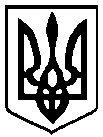 